Pokeriturnaus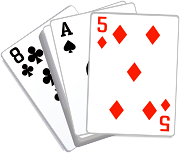 Lamminpään kerhohuoneella 2.4 lauantai klo 16.00 alkaen.Osoite:  Vuorentaustantie   2 A,  TampereOsallistumismaksu  20€20 nopeinta ilmoittautujaa pääsee taistelemaan ammattiosaston pokerimestaritittelistä, maineesta ja kunniasta.Tarjolla pientä purtavaa ja juotavaa!Tarkemmat tiedot ja ilmoittautumiset  Tero Mattilalle045-1109104